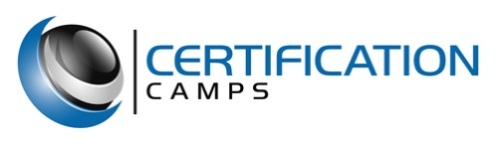 Microsoft MTA Database SQL Server Bootcamp CoursesBootcamp Title – MTA: Database SQL Server
Number of Days – 5 
Number of Exams – 2
Number of Certifications – 1
Cost - $4,495.00
Certifications:MTA: Database SQL Server
Exams:98-364: Database Fundamentals 70-761: Querying Data with Transact-SQLCourse Description:The MTA Database SQL Server certification boot camp is a 5 day comprehensive deep dive into the SQL Server covering topics such as fundamentals and querying. This instructor led face to face training camp will teach you the skills needed to gain knowledge to learning the basics of SQL Server.Class Objectives (Following information customized from Microsoft Learning Test Objectives)Module 1: Understanding Core Database ConceptsModule 2: Creating Database ObjectsModule 3: Manipulating DataModule 4: Understanding Data StorageModule 5: Administering a DatabaseModule 1: Introduction to Microsoft SQL ServerThis module introduces SQL Server, the versions of SQL Server, including cloud versions, and how to connect to SQL Server using SQL Server Management Studio.LessonsThe Basic Architecture of SQL ServerSQL Server Editions and VersionsGetting Started with SQL Server Management StudioLab : Working with SQL Server ToolsWorking with SQL Server Management StudioCreating and Organizing T-SQL ScriptsUsing Books OnlineAfter completing this module, you will be able to:Describe relational databases and Transact-SQL queries.Describe the on-premise and cloud-based editions and versions of SQL Server.Describe how to use SQL Server Management Studio (SSMS) to connect to an instance of SQL Server, explore the databases contained in the instance, and work with script files that contain T-SQL queries.Module 2: Introduction to T-SQL QueryingThis module describes the elements of T-SQL and their role in writing queries. Describe the use of sets in SQL Server. Describe the use of predicate logic in SQL Server. Describe the logical order of operations in SELECT statements.LessonsIntroducing T-SQLUnderstanding SetsUnderstanding Predicate LogicUnderstanding the Logical Order of Operations in SELECT statementsLab : Introduction to T-SQL QueryingExecuting Basic SELECT StatementsExecuting Queries that Filter Data using PredicatesExecuting Queries That Sort Data Using ORDER BYAfter completing this module, you will be able to:Describe the role of T-SQL in writing SELECT statements.Describe the elements of the T-SQL language and which elements will be useful in writing queries.Describe the concepts of the set theory, one of the mathematical underpinnings of relational databases, and to help you apply it to how you think about querying SQL ServerDescribe predicate logic and examine its application to querying SQL Server.Explain the elements of a SELECT statement, delineate the order in which the elements are evaluated, and then apply this understanding to a practical approach to writing queries.Module 3: Writing SELECT QueriesThis module introduces the fundamentals of the SELECT statement, focusing on queries against a single table.LessonsWriting Simple SELECT StatementsEliminating Duplicates with DISTINCTUsing Column and Table AliasesWriting Simple CASE ExpressionsLab : Writing Basic SELECT StatementsWriting Simple SELECT StatementsEliminating Duplicates Using DISTINCTUsing Column and Table AliasesUsing a Simple CASE ExpressionAfter completing this module, you will be able to:Describe the structure and format of the SELECT statement, as well as enhancements that will add functionality and readability to your queriesDescribe how to eliminate duplicates using the DISTINCT clauseDescribe the use of column and table aliasesUnderstand and use CASE expressionsModule 4: Querying Multiple TablesThis module describes how to write queries that combine data from multiple sources in Microsoft SQL Server.LessonsUnderstanding JoinsQuerying with Inner JoinsQuerying with Outer JoinsQuerying with Cross Joins and Self JoinsLab : Querying Multiple TablesWriting Queries that use Inner JoinsWriting Queries that use Multiple-Table Inner JoinsWriting Queries that use Self-JoinsWriting Queries that use Outer JoinsWriting Queries that use Cross JoinsAfter completing this module, you will be able to:Explain the fundamentals of joins in SQL ServerWrite inner join queriesWrite queries that use outer joinsUse additional join typesModule 5: Sorting and Filtering DataThis module describes how to implement sorting and filtering.LessonsSorting DataFiltering Data with PredicatesFiltering Data with TOP and OFFSET-FETCHWorking with Unknown ValuesLab : Sorting and Filtering DataWriting Queries that Filter Data using a WHERE ClauseWriting Queries that Sort Data Using an ORDER BY ClauseWriting Queries that Filter Data Using the TOP OptionWrite Queries that filter data using the OFFSET-FETCH clauseAfter completing this module, you will be able to:Explain how to add an ORDER BY clause to your queries to control the order of rows displayed in your query's outputExplain how to construct WHERE clauses to filter out rows that do not match the predicate.Explain how to limit ranges of rows in the SELECT clause using a TOP option.Explain how to limit ranges of rows using the OFFSET-FETCH option of an ORDER BY clause.Explain how three-valued logic accounts for unknown and missing values, how SQL Server uses NULL to mark missing values, and how to test for NULL in your queries..Module 6: Working with SQL Server Data TypesThis module introduces the data types SQL Server uses to store data.LessonsIntroducing SQL Server Data TypesWorking with Character DataWorking with Date and Time DataLab : Working with SQL Server Data TypesWriting Queries that Return Date and Time DataWriting Queries that use Date and Time FunctionsWriting Queries That Return Character DataWriting Queries That Return Character FunctionsAfter completing this module, you will be able to:Explore many of the data types SQL Server uses to store data and how data types are converted between typesExplain the SQL Server character-based data types, how character comparisons work, and some common functions you may find useful in your queriesDescribe data types that are used to store temporal data, how to enter dates and times so they will be properly parsed by SQL Server, and how to manipulate dates and times with built-in functions.Module 7: Using DML to Modify DataThis module describes how to create DML queries, and why you would want toLessonsAdding Data to TablesModifying and Removing DataGenerating automatic column valuesLab : Using DML to Modify DataInserting Records with DMLUpdating and Deleting Records Using DMLAfter completing this module, you will be able to:Use INSERT and SELECT INTO statementsUse UPDATE, MERGE, DELETE, and TRUNCATE.Module 8: Using Built-In FunctionsThis module introduces some of the many built in functions in SQL Server.LessonsWriting Queries with Built-In FunctionsUsing Conversion FunctionsUsing Logical FunctionsUsing Functions to Work with NULLLab : Using Built-In FunctionsWriting Queries That Use Conversion FunctionsWriting Queries that use Logical FunctionsWriting Queries that Test for NullabilityAfter completing this module, you will be able to:Describe the types of functions provided by SQL Server, and then focus on working with scalar functionsExplain how to explicitly convert data between types using several SQL Server functionsDescribe how to use logical functions that evaluate an expression and return a scalar result.Describe additional functions for working with NULLModule 9: Grouping and Aggregating DataThis module describes how to use aggregate functions.LessonsUsing Aggregate FunctionsUsing the GROUP BY ClauseFiltering Groups with HAVINGLab : Grouping and Aggregating DataWriting Queries That Use the GROUP BY ClauseWriting Queries that Use Aggregate FunctionsWriting Queries that Use Distinct Aggregate FunctionsWriting Queries that Filter Groups with the HAVING ClauseAfter completing this module, you will be able to:Describe the built-in aggregate function in SQL Server and write queries using it.Write queries that separate rows using the GROUP BY clause.Write queries that use the HAVING clause to filter groups.Module 10: Using SubqueriesThis module describes several types of subquery and how and when to use them.LessonsWriting Self-Contained SubqueriesWriting Correlated SubqueriesUsing the EXISTS Predicate with SubqueriesLab : Using SubqueriesWriting Queries That Use Self-Contained SubqueriesWriting Queries That Use Scalar and Multi-Result SubqueriesWriting Queries That Use Correlated Subqueries and an EXISTS ClauseAfter completing this module, you will be able to:Describe where subqueries may be used in a SELECT statement.Write queries that use correlated subqueries in a SELECT statementWrite queries that use EXISTS predicates in a WHERE clause to test for the existence of qualifying rowsUse the EXISTS predicate to efficiently check for the existence of rows in a subquery.Module 11: Using Table ExpressionsPreviously in this course, you learned about using subqueries as an expression that returned results to an outer calling query. Like subqueries, table expressions are query expressions, but table expressions extend this idea by allowing you to name them and to work with their results as you would work with data in any valid relational table. Microsoft SQL Server supports four types of table expressions: derived tables, common table expression (CTEs), views, and inline table-valued functions (TVFs). In this module, you will learn to work with these forms of table expressions and learn how to use them to help create a modular approach to writing queries.LessonsUsing ViewsUsing Inline Table-Valued FunctionsUsing Derived TablesUsing Common Table ExpressionsLab : Using Table ExpressionsWriting Queries That Use ViewsWriting Queries That Use Derived TablesWriting Queries That Use Common Table Expressions (CTEs)Writing Queries That Use Inline Table-Valued Expressions (TVFs)After completing this module, you will be able to:Write queries that return results from views.Use the CREATE FUNCTION statement to create simple inline TVFs.Write queries that create and retrieve results from derived tables.Write queries that create CTEs and return results from the table expression.Module 12: Using Set OperatorsThis module introduces how to use the set operators UNION, INTERSECT, and EXCEPT to compare rows between two input sets.LessonsWriting Queries with the UNION operatorUsing EXCEPT and INTERSECTUsing APPLYLab : Using Set OperatorsWriting Queries That Use UNION Set Operators and UNION ALLWriting Queries That Use CROSS APPLY and OUTER APPLY OperatorsWriting Queries That Use the EXCEPT and INTERSECT OperatorsAfter completing this module, students will be able to:Write queries that use UNION to combine input sets.Write queries that use UNION ALL to combine input setsWrite queries that use the EXCEPT operator to return only rows in one set but not another.Write queries that use the INTERSECT operator to return only rows that are present in both setsWrite queries using the CROSS APPLY operator.Write queries using the OUTER APPLY operatorModule 13: Using Windows Ranking, Offset, and Aggregate FunctionsThis module describes the benefits to using window functions. Restrict window functions to rows defined in an OVER clause, including partitions and frames. Write queries that use window functions to operate on a window of rows and return ranking, aggregation, and offset comparison results.LessonsCreating Windows with OVERExploring Window FunctionsLab : Using Windows Ranking, Offset, and Aggregate FunctionsWriting Queries that use Ranking FunctionsWriting Queries that use Offset FunctionsWriting Queries that use Window Aggregate FunctionsAfter completing this module, students will be able to:Describe the T-SQL components used to define windows, and the relationships between them.Write queries that use the OVER clause, with partitioning, ordering, and framing to define windowsWrite queries that use window aggregate functions.Write queries that use window ranking functions.Write queries that use window offset functionsModule 14: Pivoting and Grouping SetsThis module describes write queries that pivot and unpivot result sets. Write queries that specify multiple groupings with grouping setsLessonsWriting Queries with PIVOT and UNPIVOTWorking with Grouping SetsLab : Pivoting and Grouping SetsWriting Queries that use the PIVOT OperatorWriting Queries that use the UNPIVOT OperatorWriting Queries that use the GROUPING SETS CUBE and ROLLUP SubclausesAfter completing this module, students will be able to:Describe how pivoting data can be used in T-SQL queries.Write queries that pivot data from rows to columns using the PIVOT operator.Write queries that unpivot data from columns back to rows using the UNPIVOT operator.Write queries using the GROUPING SETS subclause.Write queries that use ROLLUP AND CUBE.Write queries that use the GROUPING_ID function.Module 15: Executing Stored ProceduresThis module describes how to return results by executing stored procedures. Pass parameters to procedures. Create simple stored procedures that encapsulate a SELECT statement. Construct and execute dynamic SQL with EXEC and sp_executesql.LessonsQuerying Data with Stored ProceduresPassing Parameters to Stored proceduresCreating Simple Stored ProceduresWorking with Dynamic SQLLab : Executing Stored ProceduresUsing the EXECUTE statement to Invoke Stored ProceduresPassing Parameters to Stored proceduresExecuting System Stored ProceduresAfter completing this module, students will be able to:Describe stored procedures and their use.Write T-SQL statements that execute stored procedures to return data.Write EXECUTE statements that pass input parameters to stored procedures.Write T-SQL batches that prepare output parameters and execute stored procedures.Use the CREATE PROCEDURE statement to write a stored procedure.Create a stored procedure that accepts input parameters.Describe how T-SQL can be dynamically constructed.Write queries that use dynamic SQL.Module 16: Programming with T-SQLThis module describes how to enhance your T-SQL code with programming elements.LessonsT-SQL Programming ElementsControlling Program FlowLab : Programming with T-SQLDeclaring Variables and Delimiting BatchesUsing Control-Of-Flow ElementsUsing Variables in a Dynamic SQL StatementUsing SynonymsAfter completing this module, students will be able to:Describe how Microsoft SQL Server treats collections of statements as batches.Create and submit batches of T-SQL code for execution by SQL Server.Describe how SQL Server stores temporary objects as variables.Write code that declares and assigns variables.Create and invoke synonymsDescribe the control-of-flow elements in T-SQL.Write T-SQL code using IF...ELSE blocks.Write T-SQL code that uses WHILE.Module 17: Implementing Error HandlingThis module introduces error handling for T-SQL.LessonsImplementing T-SQL error handlingImplementing structured exception handlingLab : Implementing Error HandlingRedirecting errors with TRY/CATCHUsing THROW to pass an error message back to a clientAfter completing this module, students will be able to:Implement T-SQL error handling.Implement structured exception handling.Module 18: Implementing TransactionsThis module describes how to implement transactions.LessonsTransactions and the database enginesControlling transactionsLab : Implementing TransactionsControlling transactions with BEGIN, COMMIT, and ROLLBACKAdding error handling to a CATCH blockAfter completing this module, students will be able to:Describe transactions and the differences between batches and transactions.Describe batches and how they are handled by SQL Server.Create and manage transactions with transaction control language (TCL) statements.Use SET XACT_ABORT to define SQL Servers handling of transactions outside TRY/CATCH blocks.